様式第１３号－１■ 定禅寺通景観地区チェックリスト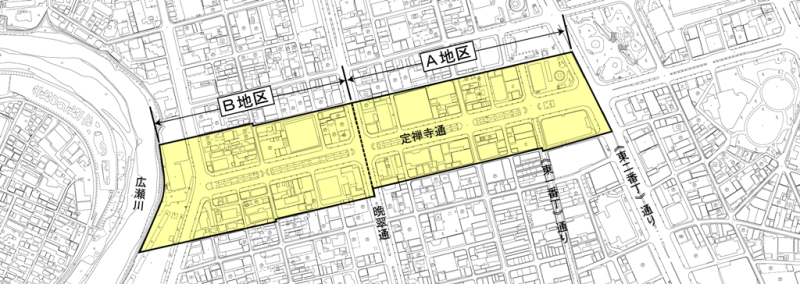 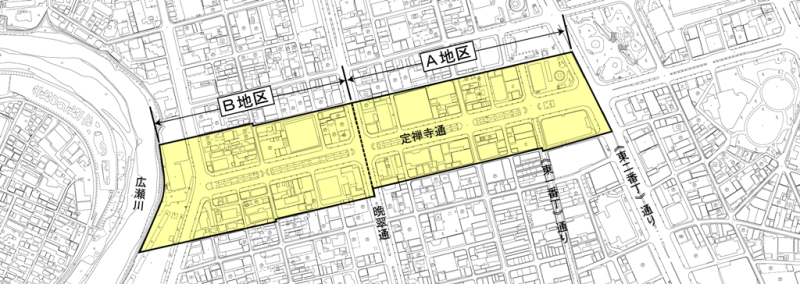 様式第１３号－１【景観地区】様式第１３号－１【誘導指針】様式第１３号－１【誘導指針】周辺の概況設計の主旨項目区分規制内容※今回適用したものにチェック（複数可）↓ 規制内容※今回適用したものにチェック（複数可）↓ 規制内容※今回適用したものにチェック（複数可）↓ 計画の内容・主旨形態・意匠地区全体建物がすっきり見える建築設備や屋外階段等のデザイン①定禅寺通から直接望見できない位置への設置形態・意匠地区全体建物がすっきり見える建築設備や屋外階段等のデザイン②建築物と一体となったデザイン形態・意匠地区全体建物がすっきり見える建築設備や屋外階段等のデザイン③ルーバーや建築物と一体となった外周壁等による遮蔽や周辺の緑化による修景形態・意匠地区全体建物がすっきり見える建築設備や屋外階段等のデザイン④その他形態・意匠定禅寺通に面する部分(３階建以上の建築物)樹木の通気性や歩行者の快適性を高める建築物の壁面のデザイン①低層階と中高層階のデザインの変化形態・意匠定禅寺通に面する部分(３階建以上の建築物)樹木の通気性や歩行者の快適性を高める建築物の壁面のデザイン②形態・色彩・素材等による分節化　等形態・意匠定禅寺通に面する部分(３階建以上の建築物)樹木の通気性や歩行者の快適性を高める建築物の壁面のデザイン③雁行形態等の平面形態形態・意匠定禅寺通に面する部分(３階建以上の建築物)樹木の通気性や歩行者の快適性を高める建築物の壁面のデザイン④その他外壁の色彩地区全体美しい並木景による四季の変化に対応し調和のある色彩マンセル値の基準（各壁面の10％以下は除く）マンセル値の基準（各壁面の10％以下は除く）外壁の色彩定禅寺通に面する部分(高さ１５ｍ以上の部分)天空との調和明度８以上（各壁面の10％以下は除く）明度８以上（各壁面の10％以下は除く）外壁の素材定禅寺通に面する部分ケヤキ並木と調和し，都市の景観系に配慮した素材①砂岩や叩き仕上げ等の表情の柔らかな石材，煉瓦又は木材等のケヤキに馴染む素材外壁の素材定禅寺通に面する部分ケヤキ並木と調和し，都市の景観系に配慮した素材②光沢のある大理石や御影石等の硬い表情の石材又はタイル等のケヤキが映える素材外壁の素材定禅寺通に面する部分ケヤキ並木と調和し，都市の景観系に配慮した素材③ガラス，ハーフミラー等のケヤキが溶け込む素材駐車施設定禅寺通に面する部分定禅寺通に直接出入する出入口を設けない定禅寺通に直接出入する出入口を設けない駐車施設定禅寺通に面する部分以下の条件を全て満たす出入口①敷地の位置等によりやむを得ない②自動車車庫が隣接する建築物との調和に配慮したデザイン③車庫の出入口が最小限の幅以下の条件を全て満たす出入口①敷地の位置等によりやむを得ない②自動車車庫が隣接する建築物との調和に配慮したデザイン③車庫の出入口が最小限の幅公共的空間地区全体高さ基準を緩和する場合、公共的空間について市と協議が調っている高さ基準を緩和する場合、公共的空間について市と協議が調っている事前協議済通知　　　　年　　月　　日第　　　　　号【建築物に関するルール】（自己評価：「◎」：十分配慮した・「○」：配慮した・「―」：非該当）【建築物に関するルール】（自己評価：「◎」：十分配慮した・「○」：配慮した・「―」：非該当）【建築物に関するルール】（自己評価：「◎」：十分配慮した・「○」：配慮した・「―」：非該当）【建築物に関するルール】（自己評価：「◎」：十分配慮した・「○」：配慮した・「―」：非該当）【建築物に関するルール】（自己評価：「◎」：十分配慮した・「○」：配慮した・「―」：非該当）項目区分配慮事項等自己評価計画の内容・主旨用途定禅寺通に面する部分(１，２階)店舗やサービス業務など，多くの人が利用できるような用途の誘導に努める壁面の位置定禅寺通に面する４階以上の部分ケヤキの生育環境を確保するため，敷地にゆとりがある場合には壁面後退に努める形態・意匠地区全体街並みとの調和に配慮し，街角の空間を演出する形態・意匠とする形態・意匠地区全体高層建築物は周辺から眺望に配慮し，頂部のデザインと材質を工夫する形態・意匠定禅寺通に面する部分車庫や物置等の附属建築物は，景観形成に配慮したデザインを行う外壁の色彩地区全体風格ある街並みの形成を図るため，彩度に配慮し，周囲から突出しない色彩とする外壁の色彩地区全体賑わいと活気を演出するため，暖色系では彩度の範囲を広げた色彩とする外壁の色彩定禅寺通に面する部分並木沿道の建築物は街路樹と調和した色彩とし，高層建築物の高層部分は天空との調和に配慮し，高い明度による軽めの色彩とする低層階の形態・意匠定禅寺通に面する部分シャッターを設ける場合は，シースルー化を図ったり，アート感のある模様を施すなど賑わいの演出の工夫に努める低層階の形態・意匠定禅寺通に面する部分積極的にショーウィンドーやショールーム，ショッピングウィンドー化を進め，夜間の景観形成にも配慮する低層階の形態・意匠定禅寺通に面する部分低層階で強調色を使用する場合は，窓枠や建具，ボーダーライン，日除けテント，ショーウィンドーなどの部位での使用に限る【緑化・オープンスペース等に関するルール】（自己評価：「◎」：十分配慮した・「○」：配慮した・「―」：非該当）【緑化・オープンスペース等に関するルール】（自己評価：「◎」：十分配慮した・「○」：配慮した・「―」：非該当）【緑化・オープンスペース等に関するルール】（自己評価：「◎」：十分配慮した・「○」：配慮した・「―」：非該当）【緑化・オープンスペース等に関するルール】（自己評価：「◎」：十分配慮した・「○」：配慮した・「―」：非該当）【緑化・オープンスペース等に関するルール】（自己評価：「◎」：十分配慮した・「○」：配慮した・「―」：非該当）【緑化・オープンスペース等に関するルール】（自己評価：「◎」：十分配慮した・「○」：配慮した・「―」：非該当）項目区分配慮事項等自己評価計画の内容・主旨緑化地区全体ケヤキ並木等の街路樹や公園等の緑と調和し，沿道の敷地内の植樹，生垣，屋上緑化・壁面緑化等による質の高い緑化を図る緑化地区全体大規模な敷地については，高度利用の促進に併せて，市街地環境の改善に資するオープンスペース等の活用による緑化を図る緑化定禅寺通に面する部分オープンスペースは樹木などによる緑化に努めながらも，開放的になるように工夫する緑化定禅寺通に面する部分角地では，定禅寺通と交差する街路側についても緑化に努めるオープンスペース定禅寺通に面する部分壁面後退によるオープンスペースを積極的に創出するオープンスペース定禅寺通に面する部分建物の中のオープンスペースとして広場，中庭，通り抜け通路などを確保し，アクティビティの高い敷地・建物にしていくよう配慮するオープンスペース定禅寺通に面する部分イベント時などに街路空間との一体的な利用が可能なよう，十分に開放された空間とするその他定禅寺通に面する部分彫刻やストリートファニチャーなどを設置し，通りの印象を深めていくその他定禅寺通に面する部分角地では，目印（ランドマーク）として，特に景観形成に配慮するその他定禅寺通に面する部分屋外広告物に該当しない壁面装飾やネオンなども景観形成に配慮したデザインにするその他定禅寺通に面する部分自動販売機を定禅寺通に面して配置する場合，景観形成に配慮する自己評価自己評価自己評価◎：十分配慮した個○：配慮した個―：非該当個